SUPPLEMENTAL DIGITAL CONTENTReligiosity and Parental Acceptance of Human Papillomavirus (HPV) Vaccine in 9-18 Year-Old GirlsBy Diane ReynoldsJournal of Christian NursingVolume 31 No. 3, July/September 2014ABSTRACT: The religious affiliation of parents/guardians may factor into the decision to accept Human Papillomavirus vaccine (HPV) vaccination for their 9-18 year-old girls but prior research findings are inconsistent on religious impact. This study assessed degree of religiosity and impact on HPV vaccination. No correlation was found between religiosity and vaccination status however significant correlations were found between religiosity and other assessed variables.KEY WORDS: cancer prevention, cervical cancer, Gardasil®, human papilloma virus (HPV), religiosity, vaccinationThis survey cannot be used without express written permission from the author, Diane Reynolds (diane.reynolds@liu.edu) and separate permission from the authors of the The Santa Clara Strength of Religious Faith Questionnaire (SCSORF) and the The Intrinsic/Extrinsic Religious Orientation Scale (ROS).Characteristics of the Parents/Guardians in the Sample (N=323)Unaccounted percentage is missing demographic data. Prefer not to answer was recoded as missing data. 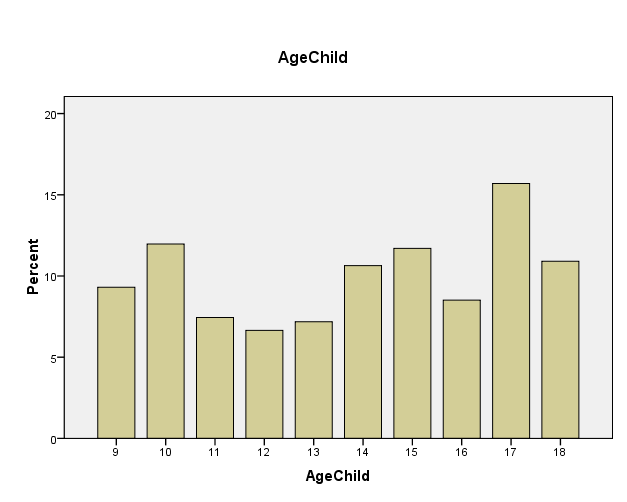 Survey Questionnaire for SubjectsThe following questionnaire is for an adult 18 or older who is the primary care giver for a female child or children ages 9-18 years old.There are no right or wrong answers to this survey. This study is being given to parents and care givers who care for children to help health care providers understand how they feel about new vaccines.This survey deals specifically with questions about vaccines against Human Papillomavirus, which is also known as HPV. I am interested in YOUR opinions about the HPV vaccine. Whether or not you decide you are in favor of or are against the vaccine, or whether or not your daughter has been vaccinated against HPV, your answers are important to me. This survey usually takes approximately 15 minutes to complete.THANK YOU FOR YOUR HELP!!!!!! The first part of the questionnaire asks about your opinions about the HPV vaccine and cancer in general and the second part asks you about the importance of religion in your life. Your answers will be completely anonymous. Your replies will be confidential and used only for research purposes, so please be as honest as you can.Any questions can be directed to Diane Reynolds………xxx-xxx-xxxx or diane.reynolds@liu.eduFor this survey, I am specifically interested in your opinion about the HPV vaccine for your female child who is between 9-18 years old. If you have more than one female child in this age range, please select ONE of your children in this age range and answer all of the questions in this survey specifically about this child. Are you the parent or guardian of a 9-18 year old girl?       Yes    No  (If no, end survey)Please indicate the age of your child for whom you will answer this survey about.  Age ____ yearsPlease indicate whether or not your child has already received the HPV vaccine and continue with the study.Has received the vaccine  ---------- skip intent questions Has NOT received the vaccine For each of the statements below, please mark the ONE response that is closest to your opinion.    Strongly Disagree /Disagree / Neutral / Agree / Strongly AgreeI worry that my child will get infected with HPVStrongly Disagree        Disagree         Neutral        Agree        Strongly Agree Newly available vaccines can be dangerousStrongly Disagree        Disagree         Neutral        Agree        Strongly Agree Treatments for abnormal Pap smears are really painful   Strongly Disagree        Disagree         Neutral        Agree        Strongly Agree A vaccine against HPV could benefit both men and womenStrongly Disagree        Disagree         Neutral        Agree        Strongly Agree I worry that my child will get infected with Hepatitis B Strongly Disagree        Disagree         Neutral        Agree        Strongly Agree Most people I know think it is a good idea to get children vaccinated against HPV before they are teenagers  Strongly Disagree        Disagree         Neutral        Agree        Strongly Agree Shots are extremely painful for my childStrongly Disagree        Disagree         Neutral        Agree        Strongly Agree Getting vaccines is a good way to protect my child’s healthStrongly Disagree        Disagree         Neutral        Agree        Strongly Agree Cervical cancer is a deadly disease Strongly Disagree        Disagree         Neutral        Agree        Strongly Agree Having genital warts makes it really hard to find a sexual partner Strongly Disagree        Disagree         Neutral        Agree        Strongly Agree I worry that my child will get a sexually transmitted disease someday Strongly Disagree        Disagree         Neutral        Agree        Strongly Agree Generally, I do what my child’s doctor recommends Strongly Disagree        Disagree         Neutral        Agree        Strongly Agree Getting shots is really scary for my child Strongly Disagree        Disagree         Neutral        Agree        Strongly Agree A vaccine against HPV could prevent future problems for my childStrongly Disagree        Disagree         Neutral        Agree        Strongly Agree 2. 	For each of the statements below, please mark the ONE response that is closest to your opinion.    Strongly Disagree /Disagree / Neutral / Agree / Strongly Agree a.	It is possible that my daughter(s) will get cervical cancer in the futureStrongly Disagree        Disagree         Neutral        Agree        Strongly Agree b.   I believe that cervical cancer is seriousStrongly Disagree        Disagree         Neutral        Agree        Strongly Agree c.   My daughter(s) may one day be at risk of getting cervical cancer Strongly Disagree        Disagree         Neutral        Agree        Strongly Agree d.	I believe that cervical cancer has serious negative consequences Strongly Disagree        Disagree         Neutral        Agree        Strongly Agree e.	I believe that my daughter(s) will get cervical cancer one dayStrongly Disagree        Disagree         Neutral        Agree        Strongly Agree f.    I believe that cervical cancer can be extremely harmfulStrongly Disagree        Disagree         Neutral        Agree        Strongly Agree g.   It is likely that my daughter will get HPV one day Strongly Disagree        Disagree         Neutral        Agree        Strongly Agree h.	I believe that HPV can be extremely harmfulStrongly Disagree        Disagree         Neutral        Agree        Strongly Agree i.	My daughter may one day be at risk of getting HPVStrongly Disagree        Disagree         Neutral        Agree        Strongly Agree j.	I believe that HPV can be seriousStrongly Disagree        Disagree         Neutral        Agree        Strongly Agree k.	It is possible that my daughter will get HPV in the futureStrongly Disagree        Disagree         Neutral        Agree        Strongly Agree l.	I believe that HPV can have serious negative consequencesStrongly Disagree        Disagree         Neutral        Agree        Strongly Agree For each of the statements below, please mark the ONE response that is closest to your opinion.    Strongly Disagree     Disagree     Agree     Strongly AgreeI would be very worried about side effects of HPV vaccinationStrongly Disagree        Disagree         Agree        Strongly Agree I don’t want to give my daughter too many vaccinesStrongly Disagree        Disagree         Agree        Strongly Agree Having the HPV vaccination might make girls more likely to have sexStrongly Disagree        Disagree         Agree        Strongly Agree Girls who have had the HPV vaccine would be more likely to have unprotected sexStrongly Disagree        Disagree         Agree        Strongly Agree Girls who have had the HPV vaccine would be more likely to have sex at an earlier ageStrongly Disagree        Disagree         Agree        Strongly Agree Please read each of the following statements about HPV and indicate whether they are true or false by ticking () the appropriate box:      True    False    Don’t Know Genital warts are caused by HPV. True      False      Don’t Know Condoms can prevent the spread of HPV from person to person. True      False       Don’t Know People who have been infected with HPV might not have symptoms. True      False       Don’t Know HPV infection can cause abnormal Pap smears. True      False       Don’t Know HPV is a sexually transmitted disease. True      False       Don’t Know HPV infection makes you unable to have children  True      False       Don’t Know Having an abnormal Pap smear means you have cervical cancerTrue      False       Don’t Know Having many sexual partners increases the risk of getting HPV True      False       Don’t Know HPV is related to the AIDS virus True      False       Don’t Know HPV can be treated with antibioticsTrue      False       Don’t Know HPV usually goes away without needing any treatmentTrue      False       Don’t Know Most (sexually active) people will get HPV at some point in their lives True      False       Don’t Know Men cannot get HPVTrue      False       Don’t Know Receiving HPV vaccination means Pap smears will no longer be necessaryTrue      False       Don’t Know 5a.		How do you think the following people would feel about your child getting the HPV 	vaccine?     Please mark ONE answer for each group.Would be happy   Would be upset my    Wouldn’t care   	Don’t know   	Not applicablemy child got          child got a.Your spouse/partner           	    							b. Your child’s siblings          	    							c. Your friends	          	    							d. Your child’s physician      	    							e. Other family members       	    							5b. How important is it to you that the following people agree with your decision to vaccinate or not vaccinate your child against HPV?Extremely important  somewhat important  not sure  somewhat unimportant  Not important at  alla.Your spouse/partner          		          		   				b. Your child’s siblings         	          	               				c. Your friends	          	          	               				d. Your child’s physician      	          		   				e. Other family members      	          	               				6.	Please answer YES or NO  to the following questions:a. To your knowledge, have you or anyone close to you, ever had an abnormal Pap smear? Yes     No b. To your knowledge, have you, or anyone close to you, ever had cervical cancer? Yes     No c. To your knowledge, have you, or anyone close to you, ever had a sexually transmitted disease? Yes     No d. To your knowledge, have you, or anyone close to you, ever had genital warts? Yes     No 7. What percentage of parents do you think want HPV vaccination for their daughter? Please check ONE response.  10% or less    20%   30 %    40 %    50 %    60 %    70 %    80 %    90 %    100%8. Please indicate the ONE response to the following statements/questions:Definitely Not		Probably Not		Not Sure	   Yes probably	Yes definitelyI intend to have my daughter receive the HPV vaccine.Definitely Not 	Probably Not 	Not Sure 	   Yes probably       Yes definitely I intend to have my daughter receive the HPV vaccine within this calendar year Definitely Not 	Probably Not 	Not Sure 	   Yes probably       Yes definitely During the next visit to the pediatrician or other health care professional, I intend to get my daughter vaccinated against HPV?Definitely Not 	Probably Not 	Not Sure 	   Yes probably       Yes definitely I plan to schedule a visit with pediatrician or other doctor with the intent to vaccinate my daughter against HPV. Definitely Not 	Probably Not 	Not Sure 	   Yes probably       Yes definitely 9. Please indicate the earliest age at which you think girls should be vaccinated against HPV.  8 or younger     9      10      11      12      13      14      15 or older      never 10. Have you received any information regarding HPV vaccination? Yes, continue  No, end questionsPlease indicate your source of information regarding HPV vaccination. Check all that apply.Pediatrician	Other health care provider	Nurse		Spouse	 or partner	Family member	Friend		Other: please indicate ____________________Internet	Television	Newspaper/Magazine	Other media: please indicate   ____________________________________Please answer the following questions about religious faith using the scale below. Indicate the level of agreement (or disagreement) for each statement.(1) Strongly disagree   (2) Disagree   (3) Agree   (4) Strongly Agree______1.	My religious faith is extremely important to me.______2.	I pray daily. ______3.	I look to my faith as a source of inspiration.______4.	I look to my faith as providing meaning and purpose in my life.______5.	I consider myself active in my faith community ______6. 	My faith is an important part of who I am as a person. ______7. 	My relationship with God, Allah, Budda…. is extremely important to me. ______8.	I enjoy being around others who share my faith.______9.	I look to my faith as a source of comfort.______10.	My faith impacts many of my decisions.Continue the survey answering the following questions. Indicate the level of agreement (or disagreement) for each statement, using the following scale(1) Strongly Agree    	(2)Agree     	(4) Disagree    	(5) Strongly Disagree______1. 	What religion offers is comfort when sorrow and misfortune strike.______2. 	I try hard to carry my religion over into all my other dealings in life.______3. 	Religion helps to keep my life balanced and steady in exactly the same way as my citizenship, friendships, and other memberships do. ______4.	One reason for my being a religious community member is that such membership helps to establish a person in the community.______5.	The purpose of prayer is to secure a happy and peaceful life.______6.	It doesn’t matter so much what I believe as long as I lead a moral life.______7.	Quite often I have been keenly aware of the presence of a higher power or of the Divine Being.______8.	My religious beliefs are what really lie behind my whole approach to life.______9.	The prayers I say when I am alone carry as much meaning and personal emotion as those said by me during services.______10.	Although I am a religious person, I refuse to let religious considerations influence my everyday affairs.______11.	The religious community is the most important as a place to formulate good social relationships.______12.	Although I believe in my religion, I feel there are more important things in life.______13.	If I were to join a church group I would prefer to join a faith based study group rather than a social fellowship.______14.	I pray chiefly because I have been taught to pray.______15. 	Religion is especially important to me because it answers many questions about the meaning of life.______16.	A primary reason for my interest in religion is that my church, temple, mosque… is a congenial social activity.______17. 	Occasionally I find it necessary to compromise my religious beliefs in order to protect my social and economic well being.______18.	It is important to me to spend periods of time in private religious thought and meditation.______19. 	The primary purpose of prayer is to gain relief and protection.For questions 20 and 21 please answer A, B, or C or D20.	If not prevented by unfavorable circumstances, I attend religious services A). at least once a week or oftener, B). two or three times a month, C). once every month or two, or D). rarely.21. 	I read literature about my faith A). frequently, B). occasionally, C). rarely, D). never. Now I would like to know some information about you. What is your age?   _______________(years)What is the age of the daughter you were thinking about when you completed the questionnaire ?___________________(years)Are you   female male                     Are you:  divorced/widowed  living with partner        married         separated, not divorced but living apart single        Are you Hispanic/Latino? Yes           No How would you describe yourself?  Check all that apply American Indian or Alaskan Native Asian Black or African-American Native Hawaiian or other Pacific Islander WhiteWhat is the highest level of education you have attained?  less than high school high school graduate or GED                  some college  associates degree master’s degree doctoral degree or higherWhat is your religion? Buddhist Catholic Christian (non-Catholic) Hindu Jewish MuslimSikh None Other please indicate_________________________Do you have health insurance?     Yes                                      NoIs your child covered under a health insurance plan?  Yes       NoDo you think the health insurance plan covers the cost of vaccination against HPV? No  Yes  Don’t know  Thank you for your participation. For more information on HPV, you can visit :http://www.cdc.gov/std/hpv/STDFact-HPV-vaccine.htmAgeMean43.8Range 24-65Age of daughter Participants were asked to respond for 1 female child13.8  9-18%nGender (n = 304, missing data = 19)MaleFemale5.394.7  16288Marital status (n = 307, missing data = 16)Divorced/widowedLiving with partnerMarriedSeparated, not divorced but living apartSinglePrefer not to answer10.95.671.75.34.92.6  33  17218  16  15   8Race (n = 315, missing data = 8)Hispanic/LatinoWhiteAfrican AmericanOther (Asian, American Indian, Pacific Islander)Prefer not to answer7.978.111.54.010.5  24218  32  11  30Education (n = 304, missing data = 21)High school grad or GEDSome collegeAssociate’s degreeBachelor’s degreeMaster’s degreeDoctoral degree or higherPrefer not to answer 11.216.813.527.122.46.32.3  34  51  41  82  68  19    7Religious Affiliation (n=303; missing data = 20)CatholicChristian (non-Catholic)JewishNoneOtherPrefer not to answer63.019.85.65.63.92.0191  60  17  17  12    6How often attend religious services? (n =304)At least once a week or more oftenTwo or three times a monthOnce every month or twoRarely 35.218.814.531.6107  57  44  96Health Insurance (n=303, missing data 20)Have health insuranceDo not have health insurance96.04.0291      12Child covered under health insurance Child not covered under health insurance97.03.0294    9Think insurance plan covers HPV vaccinationPlan will not cover HPV vaccinationNot sure if plan will cover HPV vaccination66.33.630.0201  11  91Vaccination IntentionsIntend to Vaccinate Daughter?No intent to vaccinate or not sure?Have vaccinated daughter?76142107